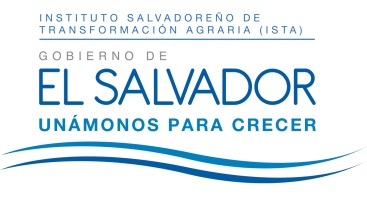 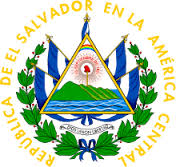 RESOLUCIÓN NÚMERO DIECIOCHO-DOS MIL DIECISIETESOLICITUD: ISTA-2017-0016En la ciudad y departamento de San Salvador, a las once horas con cuarenta y ocho minutos del día veintiocho de abril del año dos mil diecisiete.Vista la solicitud de información presentada electrónicamente a las trece horas con cincuenta y tres minutos del siete de abril del año dos mil diecisiete, por la Licenciada -------, registrada por esta Unidad bajo el No ISTA-2017-0016, en la que requiere: “1.) Porcentaje de tierras tituladas a mujeres, respecto al total de títulos entregados desde la reforma agraria segmentada por año, hasta 2016. 2). Distribución de la tierra por beneficiario/a desde la reforma agraria segmentada por año hasta 2016. 3) Porcentaje de superficie bajo riesgo respecto a la tierra cultivada desde los años 2013 al 2016. 4) Porcentaje de tierras tituladas destinada a la siembra de alimentos y pastizaje, desde la reforma agraria, segmentada por año, hasta 2016”; y CONSIDERANDO: I) Luego de admitir la solicitud de información de conformidad al procedimiento establecido en la Ley de Acceso a la Información Pública (LAIP), la misma fue transmitida a la unidad administrativa responsable de la información, a fin de que la localizaran, verificaran su clasificación y comunicaran la manera en que se encuentra disponible.II) Con fecha veintiséis de abril del presente año, la Unidad correspondiente informó que se efectuó la investigación en los Sistemas Informáticos y se determinó que no es posible brindar toda la información de manera individualizada por género (femenino, masculino) y año desde el inicio de la Reforma Agraria debido a que el Sistema de esa época no se diseñó para poder proporcionar tal clasificación. Actualmente el Sistema Informático puede proporcionar la información por género y año desde el 22 de agosto del año 2007 (ANEXO I). Sobre el porcentaje de superficie bajo riesgo respecto a la tierra cultivada desde los años 2013 al 2016, informaron que este Instituto no cuenta con esa información.III) Teniendo en cuenta lo informado y remitido por la unidad administrativa se tiene por concedido el acceso a la información al no encontrar causales de reserva o confidencialidad, por lo que se pondrá a disposición de la solicitante el documento donde consta lo requerido con excepción del punto tercero por ser inexistente ya que el ISTA no registra ese tipo de información.POR TANTO: Con base en los Artículos 50 literal i), 65, 72 literal “c” y 73 de la Ley de Acceso a la Información Pública, y Artículos 5 y 56 del Reglamento correspondiente, SE RESUELVE: A) Tener por concedido el acceso a la información por medio del documento que se entregará por correo electrónico, el cual forma parte integral de la presente resolución, exceptuando el requerimiento tercero por ser información inexistente. B) Notificar lo resuelto a la Licenciada -----------, haciéndole saber que le queda expedito el Recurso de Apelación en la forma y plazo que establece la Ley de Acceso a la Información Pública. Notifíquese.XENIA YOSABETH ZÚNIGA DE FLAMENCOOFICIAL DE INFORMACIÓN